2022 AGM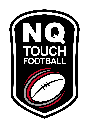 NQTA Technical Panel Nomination Form2022 AGM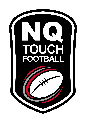 NQTA Technical Panel Nomination FormNominations close Friday 28th January 2022Iam a financial member ofam a financial member of(name of nominee)(name of affiliated assoc)and hereby nominate for the following positions: (please circle)and hereby nominate for the following positions: (please circle)and hereby nominate for the following positions: (please circle)and hereby nominate for the following positions: (please circle)and hereby nominate for the following positions: (please circle)NQTA Assistant Technical DirectorNQTA Assistant Technical DirectorNQTA Assistant Technical DirectorNQTA Coaching DirectorNQTA Coaching DirectorNQTA Coaching DirectorNQTA Coaching Assistant DirectorNQTA Coaching Assistant DirectorNQTA Referees DirectorNQTA Referees DirectorNQTA Referees DirectorNQTA Referees Assistant DirectorNQTA Referees Assistant Directorof the North Queensland Touch Association Incorporated.of the North Queensland Touch Association Incorporated.of the North Queensland Touch Association Incorporated.of the North Queensland Touch Association Incorporated.of the North Queensland Touch Association Incorporated.My current qualifications to be considered for the positions are:Future qualifications I intend seeking are:How would theses targets be achieved:How would theses targets be achieved:How would theses targets be achieved:How would theses targets be achieved:SignatureDate